ŠACHOVÝ KROUŽEK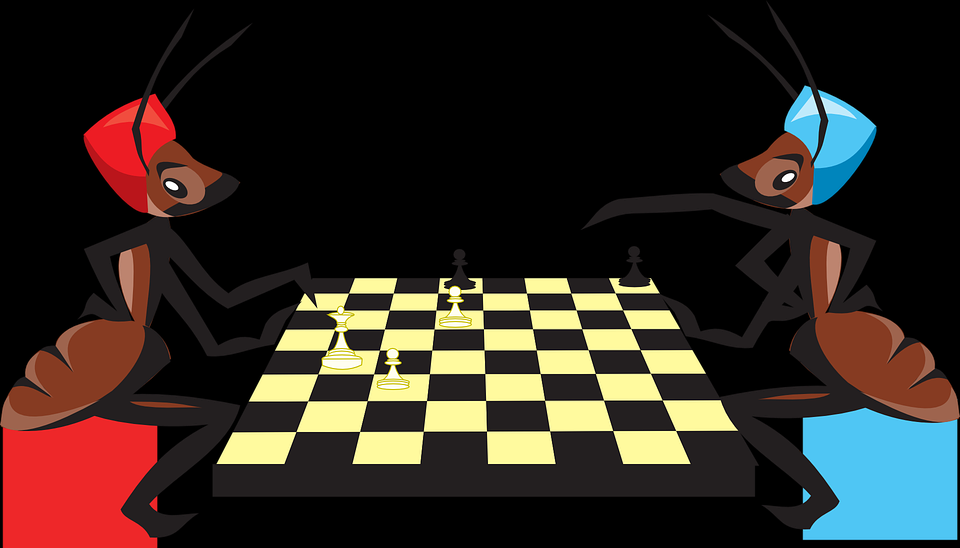 se začne scházet od středy 23. září pravidelně každou středu ve 14 hodin (délka trvání schůzky vždy do 1530) v učebně 37.Kroužek je určen hlavně pro začátečníky.Bližší informace u uč. Petra Bašuse.